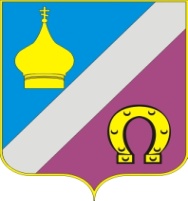 РОССИЙСКАЯ  ФЕДЕРАЦИЯ РОСТОВСКАЯ ОБЛАСТЬНЕКЛИНОВСКИЙ РАЙОНАДМИНИСТРАЦИЯНИКОЛАЕВСКОГО  СЕЛЬСКОГО ПОСЕЛЕНИЯРАСПОРЯЖЕНИЕ01.12.2016 г.                                                                                              № 22Об утверждении графика приема граждан по личным вопросамв Администрации Николаевского сельского поселения                           В целях упорядочения работы по рассмотрению письменных  и устных обращений граждан  в Администрации Николаевского сельского поселения и в связи с кадровыми изменениями1.Утвердить прилагаемый график приема граждан по личным вопросам в Администрации Николаевского сельского поселения.2.Распоряжение разместить на официальном сайте Администрации Николаевского сельского поселения и на информационных стендах Администрации Николаевского сельского поселения, опубликовать объявление в газете « Приазовская степь».3. Организацию выполнения настоящего распоряжения возложить на  главного специалиста Администрации Николаевского сельского поселения Левину Ольгу Геннадьевну.4. Признать утратившим силу распоряжение Администрации Николаевского сельского поселения от 17.10.2016 года № 7 «Об утверждении графика приема граждан по личным вопросам».5. Контроль за исполнением настоящего распоряжения оставляю за собой.Глава  АдминистрацииНиколаевскогосельского поселения                                                             М.В. Ткаченко	Приложениек распоряжению Администрации Николаевского сельского поселенияот  01 .12.2016 г. № 22ГрафикПриема граждан по личным вопросам в Администрации Николаевского сельского поселения№п/пНаименование должностиФИОДни, часы приема1.Глава АдминистрацииНиколаевского сельского поселенияТкаченко Максим Владимировичвторник, четверг с 9-00 до 12-002.Беляев Михаил Васильевичначальник сектора муниципального имущества, земельных отношений и ЖКХвторник, четверг с 8-00 до 16-003.Рогозян Александр Александровичведущий специалист по земельным вопросамвторник, четверг с 8-00 до 16-004.Чугункова Анастасия Геннадьевнаведущий специалист по вопросам ЖКХвторник, четверг с 8-00 до 16-005.Левина Ольга Геннадьевнаглавный специалист по организационной и кадровой работе ( нотариальные действия)вторник, четверг с 8-00 до 16-006.ведущий специалист( выдача справок для детского пособия, оформление льгот, субсидий)вторник, четверг с 8-00 до 16-007.инспектор ВУС(военно-учетный стол)вторник, четверг с 8-00 до 16-00